T.C.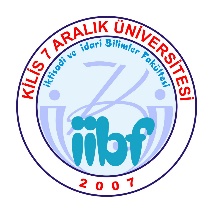 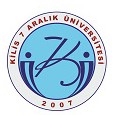 KİLİS 7 ARALIK ÜNİVERSİTESİİKTİSADİ VE İDARİ BİLİMLER FAKÜLTESİMAZERET SINAVI BAŞVURU FORMUTarih: ….. / ….. / 20…..        …………………………….BÖLÜM BAŞKANLIĞINA20….. - 20….. Eğitim-Öğretim yılı ( ) Güz ( ) Bahar yarıyılında……………………………………………………………………………………………………………………………………………………………………… mazeretimden dolayı ara sınavına giremediğim aşağıda isimlerini belirttiğim derslerden tarafıma mazeret sınavı açılması hususunda bilgilerinizi ve gereğini arz ederim.						   İmza :Adı-Soyadı			:Bölümü/Programı		:Öğrenci Numarası		:Sınıfı		             	:Telefon                                  :Adres				:TARİH	SAAT		DERSİN KODU/ADI		DERSİ VEREN ÖĞRETİM ÖĞR.ÜYESİ………		………		………………………..		………………………………………………………		………		………………………..		………………………………………………………		………		………………………..		………………………………………………………		………		………………………..		………………………………………………………		………		………………………..		………………………………………………………		………		………………………..		………………………………………………………		………		………………………..		………………………………………………………		………		………………………..		………………………………………………………		………		………………………..		………………………………………………………		………		………………………..		………………………………………………EK: Mazeret Belgesi